the European Science-Policy Interface on Biodiversity and Ecosystem Services 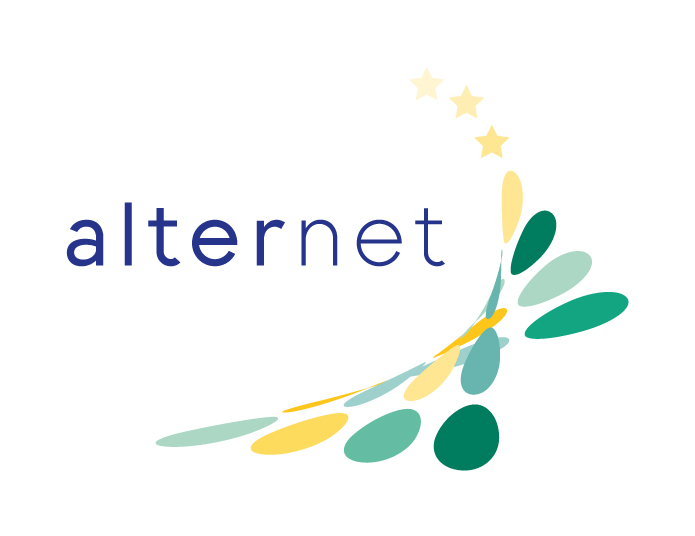 
Associate Membership in the Alternet Association 
To reach these common goals, Alternet acts as a network community that aims to develop long-lasting integration of European biodiversity and ecosystem research through integration of the partner organisations and the wider spheres of science, policy, and society. To achieve this we rely on the synergy of a strong, diverse community of organisations. To further build and expand our pan-European network of transdisciplinary expertise, we welcome new Alternet members.You can use this membership application template to apply for associate membershipThe membership application should be signed by the director (or equivalent) of the relevant part of the institute below indicating that the application for membership is fully supported by the institute.
Number of EmployeesThe present number of employees (researchers, technicians or any other function) working on  issues related to the scope of the Alternet association (see Statutes Art. 3.1) is:
Expertise and CapacityBriefly describe the relative expertise and capacity that your institute would contribute to Alternet, as well as any relevant background information:  
Representative in the Association Council The institute shall be represented in the Association Council by:  
In-Kind ContributionsPlease state below the minimum benefits to be provided in kind (expressed in working days):  
Statutes and Internal RulesAdditionally, please fully review the Association Statutes and Internal Rules, which can be found on the Alternet Join webpage (http://alterneteurope.eu/join).Recognition of the Association Statutes and Internal Rules 
As the director or equivalent representative of my institute, I hereby apply for the associate membership of my institute in the Alternet association.  On behalf of my institute, I hereby endorse the Statutes of the Alternet Association and  acknowledge its internal rules. As a consequence, my institute will meet with the conditions  detailed in these Statutes and in the internal rules of the Association. We intend to fully support the Association’s objective as formulated in Art. 3.1 of the  Statutes, and hence are willing to contribute to them within the capabilities of our institute:  “The purpose of the Association is to provide sound scientific evidence to international, European, national and regional policymakers and businesses and people aimed at or involved in actively  improving the sustainable use, management, conservation and restoration of biodiversity, ecosystems, ecosystem services and social involvement, through the integration of European interdisciplinary  research capacity, knowledge integration and communication.” I declare that we have received and read the Statutes of Alternet and its Internal Rules. I declare our commitment to meet the same conditions as Effective Members, except for the payment of a monetary membership contribution (motivated by temporary inability to pay). I recognize that we may be accepted to the extent that additional contributions to the Association are made in-kind. We endorse the Statutes and affirm our commitment to meet the conditions set out in Article 5.3.Date and Signature: 


_____________________________________________________________
The purpose of the Alternet Association is to provide sound scientific evidence to international, European, national and regional policymakers and businesses and people aimed at or involved in actively improving the sustainable use, management, conservation and restoration of biodiversity, ecosystems, ecosystem services and social involvement, through the integration of European interdisciplinary research capacity, knowledge integration and communicationName of Institute:


________________________________________________________________________
Name of director or equivalent representative:
________________________________________________________________________
Address of Institute:
________________________________________________________________________________________________________________________________________________________________________________________________________________________________________________________________________________________________First name, surname:________________________________________________________________________
Email address:________________________________________________________________________